7° TROFEO TOPOLINO INTER/REGIONALE DI PATTINAGGIO ARTISTICOSPECIALITA’ SINGOLO E SOLO DANCE DIVISIONE NAZIONALE / INTERNAZIONALESABATO/DOMENICA 09/10 APRILE 2011 PALAZZETTO DELLO SPORT DI PRAVISDOMINI (PN)Come ogni anno al sodalizio ASD New Skate di Pasiano di Pordenone e all’ASD New Generation Skate di Brugnera vanno i migliori plausi per l’ottima organizzazione. L’evento è stato organizzato in collaborazione con l’AICS Comitato Provinciale di Pordenone e il patrocinio del Comune di Pravisdomini. Ottima l’organizzazione di questa meravigliosa manifestazione, abbiamo avuto il piacere di ospitare diversi sodalizi del vicino Veneto, lo Skating Club Mottense Italian Show (TV); lo Skating Club Spresiano (TV) ed infine l’Accademia Sandonatese di San Donà (VE).Gli atleti padroni di casa hanno saputo difendersi molto bene dagli avversari, riuscendo a strappare diverse vittorie, bene anche gli atleti dell’ASD New Generation Skate di Brugnera che hanno disputato la gara solo al mattino nel percorso. Atleti, genitori e dirigenti dei club soddisfatti dell’evento si sono dati appuntamento al prossimo Trofeo Topolino nel 2012. 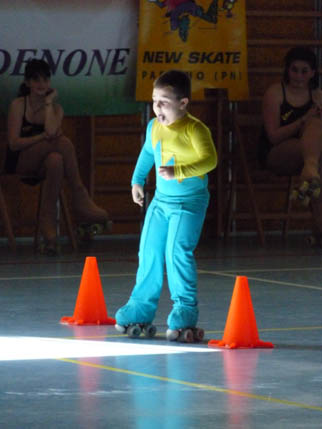 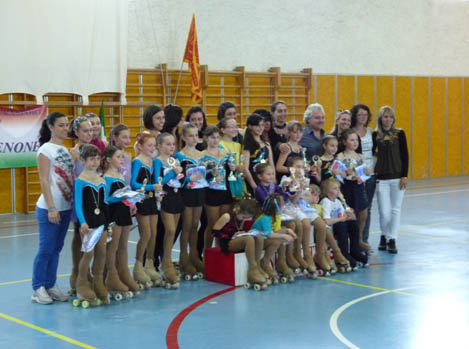 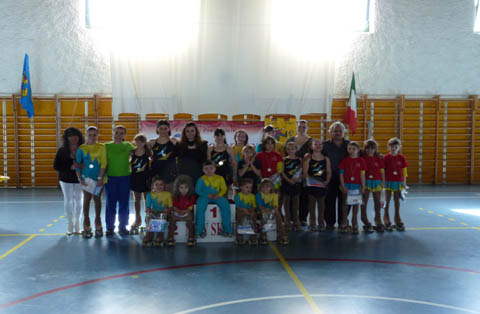 